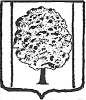 ПОСТАНОВЛЕНИЕ  ПРОЕКТАДМИНИСТРАЦИИ ПАРКОВСКОГО СЕЛЬСКОГО ПОСЕЛЕНИЯТИХОРЕЦКОГО РАЙОНАот _____________					                                           № ___посёлок ПарковыйО внесении изменения в постановление администрации Парковского сельского поселения Тихорецкого района  от 26 февраля 2013 года № 110 «Об утверждении Положения об оплате труда работников муниципального бюджетного учреждения «Центр развития поселения» Парковского сельского поселения Тихорецкого района»В целях уточнения Положения об оплате труда работников муниципального бюджетного учреждения «Центр развития поселения» Парковского сельского поселения Тихорецкого района, постановляю:1.Внести в приложения № 1, № 2 к постановлению администрации Парковского сельского поселения Тихорецкого района от 26 февраля 2013 года № 110 «Об утверждении Положения об оплате труда работников муниципального бюджетного учреждения «Центр развития поселения» Парковского сельского поселения Тихорецкого района» (с изменениями от                    27 октября 2015 года № 418; от 7 июля 2016 года № 230) следующие изменения: 1) в приложении № 1:таблицу пункта 1.2 дополнить пунктом следующего содержания:дополнить пунктом 1.5. следующего содержания:«1.5.Премии выплачиваются в процентах к должностному окладу работника по итогам работы за месяц, квартал с учетом фактически отработанного времени в расчетном периоде.»;2) таблицу приложения № 2 дополнить пунктами следующего содержания:	2.Общему отделу (Лукьянова) администрации Парковского сельского поселения Тихорецкого района обнародовать настоящее постановление в установленном порядке и обеспечить его размещение на официальном сайте администрации Парковского сельского поселения Тихорецкого района в информационно-телекоммуникационной сети «Интернет».3. Контроль за выполнением настоящего постановления оставляю за собой.4. Постановление вступает в силу со дня его обнародования и распространяется на правоотношения, возникшие с 12 сентября 2016 года.Глава Парковского сельского поселенияТихорецкого района                                                               Н.Н.Агеев                                          «Уборщик служебных помещенийот 10 до 80»«Уборщик служебных помещений1948,00Сторож3896,00»